Обособленное Структурное Подразделение Муниципального Бюджетного Дошкольного Образовательного Учреждения детского сада №7 «Жемчужинка» - детский сад «Росинка»Сценарий праздника 8 Мартав старшей группе «Радуга»«Праздник милых мам»                                                                           Подготовил воспитатель:                                                                                          Коломыцева И.В.х.Объединённый2024 годВыход ВедущейВедущая: Вот опять наступила весна,Снова праздник она принесла,Праздник радостный, светлый и нежный,Праздник всех - дорогих наших женщин!Чтоб сегодня вы все улыбались,Ваши дети - для вас постарались,Поздравления наши примите,Выступленье детей посмотрите!(Вход детей под музыку с сердечками)1. РебенокВесна стучится в гости к нам,                      МишаВсе: Сегодня праздник наших мам!2. РебенокЭто праздник послушанья,Поздравленья и цветов,                              ЭмирПрилежанья, обожанья,Праздник самых лучших слов.3. РебенокС днем 8 марта! С праздником весенним!С первыми цветами в этот светлый час!              МакарДорогие наши, милые родные,Самые красивые – поздравляем вас!4. РебенокСолнце пригревает, на дворе тепло.От улыбки мамы радостно, светло.                       АрсенийПраздничное утро в дом стучится к нам,Ведь сегодня праздник, праздник наших мам.5. РебенокМамочек красивых,Добрых и любимых,Мы сейчас поздравим,                                 КостяПесню им подарим.   Исполнение песни «Мамочка моя»(Дети садятся на стульчики)Ведущий: Как нежно, с любовью о вас, мамы, говорят и поют ваши дети. А что же думают о вас, ребята, ваши родители, сейчас узнаем!Шуточная игра-перекличка с родителями:Ведущая:1. Встанет утром он с постели:«Вы куда рубашку дели?Где ботинки? Где носок? »Есть у вас такой сынок? (Родители отвечают…)2. Сам кроватку застелил,И цветочки сам полил,Маме стол накрыть помог…Есть у вас такой сынок? (Родители отвечают…)3. Все игрушки раскидалаИ кричит: «Ой, я устала!Прибираться не могу, я вам завтра помогу!Не хочу и точка!Есть у вас такая дочка? (Родители отвечают…)4. А другие дочки – чудо! Перемыли всю посуду,Накормили Мурку-кошку, хотя сами еще крошки,Трудятся, стараются… А вам такие нравится? (Родители    отвечают…)Ведущая: Вот значит, какие у вас детки! Тогда послушайте слова признания своих детей, которые «никогда не шалят!»Инсценировка - шутка «Мы никогда не шалим»1. Я маме своей помогаю:В песочнице суп я сварю,Я в луже кота постираю...           МишаКак, мама, тебя я люблю!2. А я на обоях в прихожейМамуле рисую портрет,Братишка мне тоже поможет...       СамирМамуля, похож или нет?3. А я ей подарок готовлю— На папином новом автоЦарапаю: «Маме — с любовью!          ТэльманТебя не заменит никто!»4. Я мамины туфли помою,Кораблики в ванной пущу.                  ЗахарИ мама придет, и увидит,Что я ее очень люблю!5. Не будем мы спорить напрасно,Мы мамочкам скажем своим,                 АязЧто дети их просто прекрасны...Вместе. Ведь мы никогда не шалим!Ведущая: А сейчас ребята поздравят мам танцем «Далеко от   мамы».Ведущая: конкурс «Музыкальная шляпа» Мы сейчас узнаем о чём думают наши мамочки! Ведущая: Сегодня к нам на праздник пришли и бабушки.                                                        Самые добрые, самые заботливые,                                                                                                             И мы их тоже хотим поздравитьПредлагаем посмотреть весёлый танец «Бабушки – старушки».Ведущая: 1. Конкурс «Чей стол лучше споёт»На столе стоит по одной игрушке: корова, свинка, курочка и т. д. Мамы поют голосами того животного, какая игрушка у них на столе: (му-му, хрю-хрю). Под мотив песни «В траве сидел кузнечик» мамы поют куплет, дети подпевают припев.(после конкурса все садятся на стулья)Ведущая: Ребята, а теперь настала пора узнать кто же из наших девочек и мамочек   самая лучшая хозяюшка. Для это, мы подготовили для вас конкурсы.2.Ведущая: И так 2 конкурс игра «Повяжи девочке косынку!»  Соревнуются два-три мальчика. Перед каждым мальчиком на стуле сидит девочка, на спинках стульев висят косынки. По сигналу мальчики повязывают косынки девочкам. Кто быстрее?                                 3.Ведущая: А теперь следующий конкурс «Печем блины» (2 команды девочек; у каждой команды есть сковородка, а рядом блинчики; нужно добежать до стола и из сковородки положить блины на блюдце; побеждает та команда, которая быстрее справиться с заданием)4.Ведущая: А теперь мы бы хотели пригласить мам для участия в следующем конкурсе, который называется «Кто больше шаров заметёт в обруч» (В игре участвуют 2 девочки. Они заметают «метёлками» из бумаги «мусор» - воздушные шары, разбросанные по залу, каждая в свой обруч).                                                                   Ведущая : Чтоб мама, как солнышко, вам улыбалась                                                                                                      Чтоб мама всегда молодой оставалась,                                                                                          Чтоб счастье сияло из маминых глаз,                                                                                              Немножко, ребята, зависит от вас!Ведущая: А сейчас частушки в исполнении девочек.1. Мамы, бабушки родныеМы спешим поздравить вас            Эсмира И задорные частушкиПропоём мы вам сейчас.2. С папой маму поздравлялиИ хотели удивить.                              РозаА теперь придётся мамеНовый пылесос купить.3. А я сеяла муку
Через сито прямо.                           Ксюша
«Что, на кухне выпал снег? —
Удивилась мама.4. Мы с сестрёнкою вдвоёмВсю квартиру уберём.Мама наша улыбнётся                  ЭсмираИ уборкою займётся.5. Папа мамочку решилС праздником поздравить.Мультиварку ей купил.                    РозаКашу сам он варит.6. Я решила мыть посуду,Чтобы маму удивить.                     КсюшаНам тарелки и бокалыНужно новые купить.Ведущая: «А сейчас наши воспитанники исполнят весёлую песню «Бабушка испеки оладушки».(дети садятся на стульчики)Ведущая: А теперь наши мальчики поздравят наших девочек.Стихи:1. С 8 Марта поздравляем!Быть счастливыми желаем!Радости вам, теплоты.               ШахзадаПусть исполнятся мечты!2. Обойди хоть целый свет,Вас, девчонки, лучше нет.          ЭмирханИ в весенний Женский деньПоздравлять вас нам не лень!3. Наши милые девчонки,С женским праздником весны!Улыбайтесь, смейтесь звонко,Пусть исполнятся мечты.                  СулейманСтановитесь только краше,Всех чудесней и светлей.Все прелестницы вы наши —Нет прекрасней на Земле.              4. Девочки, красавицы,Вы нам очень нравитесь.          ДанилВы красивы, вы милы,Вами так гордимся мы.(дети готовятся на танец)Ведущая: А теперь мамочки, я прошу вас по описанию узнать, про какую сказочную героиню идет речь…1. Эта старушка не любит детейЧасто пугают ей малышей.У бабушки есть костяная нога,Зовут же старуху. (Баба Яга)2. Летит стрела к одной лягушке,Пронзит сердечко у квакушки,Лягушка эта не простая,На ней корона золотая. (царевна лягушка)3. В красной шапочке идет,Пирожки с собой несет.За кустами волк сидитИ за девочкой следит. (Касная шапочка).4. Живет она в большом цветочке,Жаль, что мала сама росточком,Зато вокруг – душистый дом,Из лепестков построен он. (Дюймовочка)5. А эта дружила с самим Буратино,Зовут ее просто, ребята, – ….(Мальвина)6. Девочка из снега,Девочка из льда.Ты была пригожа,Ты была горда.Ну, зачем пошла тыВ тёмный лес гулять?Ну, зачем ты сталаУ костра играть? (Снегурочка)7. Так быстро от принца девица бежала,Что туфельку даже она потеряла. (Золушка) Ведущая: А в завершении нашего праздника ребята исполнят замечательный танец «Мамино сердце».Вам радость доставить мы очень старались.Ах, если б вы знали, как мы волновались!Все стихотворенья, что здесь прозвучали,Для вас мы с огромной любовью читали.Хотелось нам, чтобы задорные песниВаш сделали праздник еще интересней.Здоровья и счастья мы все вам желаем.Любимые наши, мы вас поздравляем!                              (Дети дарят подарки мамам и бабушкам)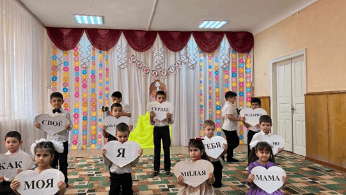 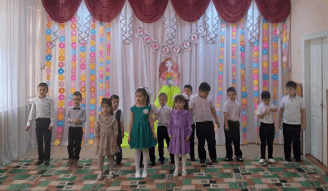 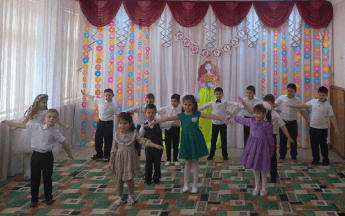 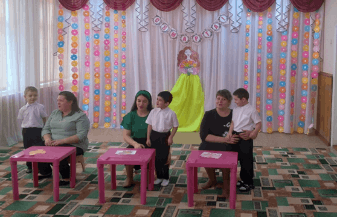 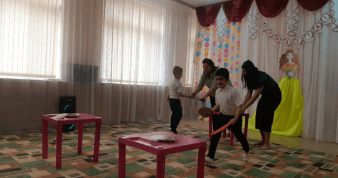 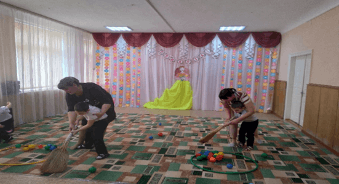 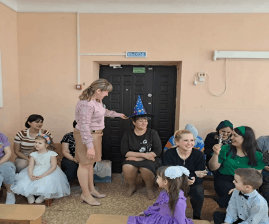 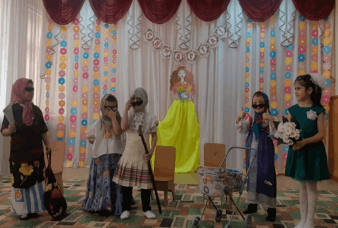 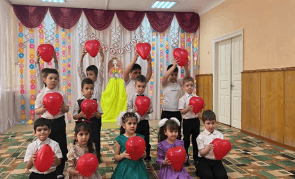 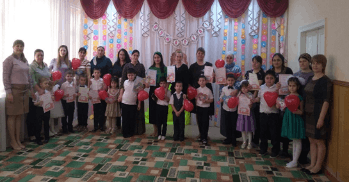 